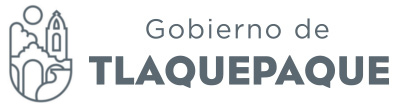 MINUTA DE LA SESIÓN DE LA INSTALACIÓN DE LA COMISION EDILICIA DEDERECHOS HUMANOS, CELEBADA EL DIA 17 DE MARZO DE 2017.Buenos Días a todos los presentes, Integrantes de la Comisión Edilicia de Derechos Humanos y Migrantes, y a la Directora de Actas y Acuerdos la Lic. Eiko Yoma Kiu Tenorio Acosta, les doy la más cordial bienvenida a la Novena Sesión de esta Comisión, siendo las 11 :15 horas, del día viernes 17 de Marzo del año en curso iniciamos esta sesión. A continuación, me permito pasar lista de asistencia y verificación de quórum legal. REGIDOR PRESIDENTE: PROFR. ALFREDO FIERROS GONZÁLEZ (presente)REGIDOR VOCAL: LIC. DANIELA ELIZABETH CHAVEZ ESTRADA (presente)REGIDOR VOCAL: LIC. MARCELA GUADALUPE ACEVES SANCHEZ (presente)REGIDOR VOCAL: MTRO. IVAN OMAR GONZALEZ SOLIS (presente) Por lo que una vez Pasada la lista de asistencia y haber verificado que existe Quórum Legal para poder sesionar se pone a su consideración el Orden del día el cual se les hizo llegar con anticipación. 1.- Bienvenida. 11.- Lista de Asistencia y Verificación de Quórum Legal.111.- Propuesta y Aprobación del Orden del Día.IV.- Estudio, Análisis y en caso de su aprobación del Acta anterior de Comisión.V.- Actividades realizadas por la Comisión Edilicia.VI- Asuntos Generales. VII.- Clausura. Tiene el uso de la voz el Regidor ALFREDO FIERROS GONZÁLEZ por lo que en votación Económica se les pregunta si se aprueba el orden del día. (APROBADO). Una vez realizado el primer y el segundo punto del Orden del día, y aprobado el tercer punto del Orden del día, consiste en la Propuesta y Aprobación del Orden del día, se pasa al siguiente:  Como Cuarto Punto del Orden del Día Estudio, Análisis y en caso aprobación del Acta anterior de la Comisión, el cual se les hizo llegar, por lo que en votación  económica se les pregunta si se aprueba. (APROBADO). "ORDEN DEL DÍA" Una vez aprobado se procede al Quinto Punto, Avances realizados por la Comisión Edilicia, por lo que le cedo la palabra al Lic. Jesús López González. Tiene uso de la voz el Lic. Jesús López González asesor del RegidorALFREDO FJERROS GONZÁLEZ. Buenos días Señores Regidores y personas que nos acompañan, a continuación les informare sobre lo que ha realizado la Brigada de Derechos Humanos y migrantes. Se han visitado varias colonias dándoles a conocer, antes que nada, haciendo del conocimiento de los Derechos Humanos, así como se están Ievantando algunas peticiones de la ciudadanía sobre servicios públicos que se tengan o algunas quejas o violaciones a sus derechos humanos, en esta ocasión en el mes de Febrero se visitaron las colonias, siendo estas: Lomas de Tlaquepaque, Colonial Tlaquepaque, Las Huertas, Las Liebres, Los Puestos, Plan  de Oriente, La Cofradía, San José de Tateposco, Parques de la Victoria, San Pedrito, Rancho Blanco, L,1s Pintas, Buenos Aires, López Cotilla, San Sebastianito  y Santa María Tequepexpan, más que riada en la gran mayoría de estas colonias visitadas, coincidían en que la Seguridad Pública es esencial ya que la mayoría de estas colonias se estaban quejando de la Seguridad pública y del poco patrullaje de que existe en las diferentes colonias, otras de ellas también sobre las cuestiones de mantenimiento de Alumbrado Público, de la luminarias también que hacía falta, de Aseo Público que el camión recolector de basura no pasa muy  periódicamente, inclusive hubo algunas personas que se quejaban, al parecer los empleados de aseo público en algunas ocasiones dejaban las bolsas de basura,  no las levantaban cuido no habla ciudadanos que los diera una propina.  En el mes de marzo visitaron Ias siguientes colonias: (1 Órgano, Las Juntitas, Canal G8. Santé-1 Anita, Zona Centro. Lomas de Santa ele Santa María, Así mismo en estas semanas se visitó Plan de Oriente, El Verne: y López Cotilla, en esta ocasión estuvo acompañada del Regidor Alfredo Fierros González, en estas \ colonias. por ejemplo en la colonia Plan de Oriente se debió que en esta colonia hubo un homicidio de una persona y también quedo herida la esposa, al haberse realizado un asalto, se hizo una especie de sondeo con los vecinos los cuales estaban indignados y mm infestaban del poco patrulla je de las unidades de policía, referían que era !a inseguridad lo que atrajera estos lamentaba es incidentes, así mismo se visitó la Colonia El Vergel también asistió el Regidor, las personas del lugar manifestaban su inconformidad, al parecer se emparejo la calle que se  encuentra junto a la escuela, se les prometió que se iba pavimentar, pero ya han trascurrido varios meses y no ha pasado nada, el polvo les está causando muchos problemas en la escuela, también se quejaban que hay muchos pleitos en la secundaria, inclusive han sacado navajas, pistola cuando salen los alumnos, se cuenta con un video del presidente de colonos donde el mismo está haciendo referencia, que por medio de esto conducto se le hiciera elegir a la presidenta el  mensaje, otra de las situaciones que se suscito fue en la Colonia López Cotilla ya que hay ciertos problemas con el agua, el pozo del agua al parecer no está dando  la suficiente agua, se están haciendo tandeos en algunas partes, en otras ni siquiera está llegando el agua, inclusive hubo una reunión en donde estuvieron los Regidores Alfredo Fierros, Marco Fuentes, María de Jesús y Armando Córdova, en donde los propios vecinos les hacían estas peticiones, que se hiciera una  iniciativa al respeto sobre una investigación, un dictamen técnico para los efectos de que se atendiera su problema, lo cual como ustedes tienen conocimiento, ayer mismo se presentó esa iniciativa por parte de varios regidores, en donde se hacia la petición al respecto, pues en sí, es lo que está realizando la Brigada de Derechos Humanos y Migrantes, es el informe de lo que tenemos para ustedes.  Tiene el uso de la voz el Regidor ALFREDO FIERROS GONZÁLEZ  Nada mas anexarle, compañeros que nosotros estamos por mandarle un oficio al Comisario ce la Policía Municipal para que nos presente su proyecto actual como lo ha fusionado, y si es que ya lo fusiono con la sociedad civil, porque vemos muy  decadente, ayer hice mención en la Sesión de Cabildo, que como es posible que ha tres calles, inclusive no hay casas, son lotes baldíos y es una sola manzana de esa gran parte de la madrugada tirados, no haya tenido conocimiento el módulo de policía, bueno ya no es modulo es una zona, donde van varias patrullas, no sé si es la zona tres, no es posible que no se den cuenta de lo que pasa hasta que los vecinos corren la voz, bueno es normal que primero se entere el vecino que el de  seguridad, porque ellos viven más cerca, pero vemos que hay asesinatos o hay gente tirada en los caminos, y hasta que las personas descubren los cuerpos y llaman a las autoridades, si sería interesante hacer un llamado al comisario para saber qué es lo que está pasando, recordando al adolescente que murió más o  menos a mediado del mes de febrero cuando unas personas pasaron y hubo una ráfaga, tres quedaron heridos y desafortunadamente un adolescente murió, están  pasando cosas insólitas y lo mismo. Yo quisiera que pasara lo mismo que en la colonia López Cotilla, que la gente que se queja del robo a casa-habitación, pero  en esta zona oriente es más fuerte el delito, en realidad los adictos ya no tienen para comprar cocaína y/o mariguana y es ahí donde esas mafias, estas mañas oestas sombras de la delincuencia se enoja, porque piensa que es un vicio que no les deja ninguna ganancia, pero ya acabaron con estos muchachos, terminaron con su fortaleza, cuando ellos podían trabajar y consumir drogas más costosas, ahora la mayoría de ellos depende de otras personas para poder sobrevivir, porque ya terminaron con sus neuronas, su motricidad de su cuerpo ya no les  permite trabajar, entonces buscan el vicio más barato, y el crimen quiere combatir este tipo de droga porque no le deja ganancia, entonces esto se puede decir prácticamente es el punto medular, porque se está matando este tipo de jóvenes,  y la otra le mande un video al Secretario General (Lic. José Luis Salazar) para su conocimiento de la colonia el Vergel, donde se queja el presidente de colonos  conjuntamente con todas las madres de familia, que entre las doce del día y dos de la tarde cuando salen los turnos de la Secundaria del Vergel es cuando juntan las famosas banditas de los muchachos, que traer navaja, los vecinos comentan que traen hasta pistola, pero realmente yo no he verificado, traen navaja, los amedrentan, atropellan y empujan a los alumnos, esta semana se mandó a la brigada de Derechos Humanos y Migrantes los cuales consta de un  hombre y tres mujeres para que la hicieran de policía, en ese momento apareció una patrulla, no sé con qué frecuencia acudan, pero es uno de los problemas que  tenemos en el Vergel, el video de esto lo tiene el Secretario General, anexando estos dos comentarios que son muy importantes. Una vez terminado el quinto punto se procede a continuar con el sexto punto que es Asuntos Generales. No sé si alguno de ustedes tiene algún comentario al respecto. Tiene el uso de la voz el Regidor OMAR IVAN GONZÁLEZ SOLIS. Yo quiero comentarles, nosotros nos reunimos en el consejo esta semana y seestá haciendo un proyecto donde esta O.AR.E, Prevención del Delito, está el DIF, esta un montón de Organismos que están participando en las escuelas,definitivamente ya es un problema complejo sobre cuestiones hasta de familia, yen algunas secundarias tienen un poquito más, ya han brincado hasta el extremo tanto de agresiones no nada más físicas, no del típico pleito que era antes, eranpleitos solamente entre ellos, hoy ya utilizan objetos punzo cortantes, armas, ya hay muertos por arma de fuego y considero, te acuerdas que habíamos manejadoo que se hiciera un documento que se citara al comisario para que nos platicara cual era y si ya tenia detectado y si no lo tienen darle el foco rojo de lo quenosotros nos ha llegado, porque ha todos los regidores nos ha llegado en tal parte se juntan, en la esquina, venden droga en la secundaria, en esta situación yhacemos esta manifestación mediante el documento y el que estas presentando, a mi me gustaría que no únicamente fuera sobre su proyecto, sino que nosotros lepudiéramos decir así como lo manifestaste el día de ayer, en tal secundaria, en esta y esta otra recoger la información de todos que es un foco rojo que ha nosotros nos ha llegado y que se de una solución lo mas pronto posible con eltema de patrullaje y prevención del delito, estar afuera una patrulla, pero tambiénademás adentro temas de la prevención del delito con los padres de familia que seesta haciendo, entonces yo si gustan y lo pongo en la mesa proponer que lasiguiente reunión que tengas, en el tiempo qu~ tu lo definas in~i~ar a este equipo para que te platique en donde estamos trabajando en la cuestión de prevencióndel delito y también seria interesante poner la otra parte de Seguridad Pública para ese trabajo de Derechos Humanos, la cuestión de Educación y Seguridad Publicaque es una situación, en la cuestión de este proyecto se ha involucrado lacuestión del niño porque ahí desde que se canaliza ese niño que esta siendo violentado, como en cuestiones de bulling, al niño que esta siendo el agresortambién, a veces son problemas muy graves, entonces a mi se me hace muy interesante tener esas partes y generar un acuerdo. Tiene el uso de la voz el Regidor ALFREDO FIERROS GONZÁLEZAyer en la Sesión de Cabildo se me paso, para en Asuntos Generales expresar e integrarme a la Comisión de Seguridad Pública, porque como no estoy en lacomisión, realmente no se que esta pasando y lo veo desde otro ángulo, pero si seria importante proponerle al comisario que se asigne una patrulla a variasmanzanas o secciones o a un poblado o comunidad, que se integre a la bitácora,así como pasan por los cincuenta pesitos en los bancos de arena, porque le hecomentado al Comisario Moya y en esa ocasión también estuvo el Secretario General que en ese entonces era el Jefe de Gabinete, le dije en su patrulla pasopor aun banco de arena y el número es tal; y Moya me contesto, es una propinita que les dan, le digo si, y por ese banco de arena hay una colonia que se llamaSolidaridad y al observar la patrulla se dio la vuelta para ir a otro negocio, entonces le digo: Yo no estoy en contra, si les dan, que les den, porque yo se queel arenero o el del negocio del Periférico le interesa que estén pasando por cincuenta pesos todo el día, una o dos veces, pero que entren a las comunidades,si ya van por su propina, eso no lo vamos a quitar y estar todo el día observando si les dan o no les dan, si les da el chatarrero pero que aprovechen para que (;'entren a las comunidades porque no entro a la colonia Solidaridad que esta a un costado de las vías, y decía el Comisario Moya, voy a sugerir, pero si seriainteresante Regidor lván, que haya una bitácora donde la patrulla firme con elcarnicero, así como en diferentes comercios y eso le da credibilidad al ciudadano de que la patrulla ya no llega por un tostón, sino llega a firmar y que esas listassean oficiales y que tenga conocimiento la Comisión de Seguridad Pública así como la Comisaría, inclusive vean la asistencia normal para que se propongannuevos grados, porque a veces se premian porque es amigo del amigo del político, esa es la intención Regidor lván. Yo creo que proponer lo que tu dices y anexamos a la Comisión de SeguridadPública y proponer este tipo de proyectos que sean interesantes, porque ahorita lasociedad ya no tiene credibilidad, pasa la patrulla a sesenta o cincuenta kilómetros por hora, cuando el rodaje debe ser de veinte kilómetros por hora que essumamente lento, entonces muchos dicen, pasamos a prisa porque íbamos a un servicio, pero también ya es un habito de los policías pasar y atravesar mediopueblo sin siquiera ir observando que pasa, o que esta haciendo aquel que esta sentado en la puerta, yo creo que hablar con el comisario que se implementenestos nuevos hábitos para los policías, esto seria interesante y beneficio para la administración, pero si no es así, yo creo que siguen las mismas practicas detrienio tras trienio y sigue haciendo el policía lo que le viene en gana. Agradeciendo las aportaciones Regidor lván, creo que es conveniente plasmarloen un documento, porque están pasando cosas muy tristes en las comunidades ymás en las periferias, si es muy conveniente llevar un documento a la sociedad para que este enterada de lo que se esta haciendo, no nada mas estamossentados, sino que estamos haciendo esto y esto otro, de hecho de eso se trata darle respuesta a la comunidad. - 4 - Tiene uso de la voz el Lic. Jesús López González asesor del RegidorALFREDO FIERROS GONZÁLEZ. Nada mas seria Regidor lván, que personas serian, para que en la siguienteSesión de la Comisión se les enviara la invitación, cuales considera Usted. Tiene el uso de la voz el Regidor OMAR IVAN GONZÁLEZ SOLIS.El Director de Educación tiene, cada uno de ellos tiene su representante, de hecho son alrededor de doce personas, con el Director de Educación y el Presidente decolonos, con el tema de Participación Ciudadana y de Educación. Yo te hago llegar la lista de las personas que se les invitaría. Tiene uso de la voz el Lic. Jesús López González asesor del RegidorALFREDO FIERROS GONZÁLEZ. Para mandarles los oficios para la siguiente Sesión de la Comisión, invitarlospara que ellos asistan, antes que nada platicar, ver que temas nos pueden dar. Tiene el uso de la voz el Regidor OMAR IVAN GONZÁLEZ SOLIS. Cien por ciento el tema de la prevención.Ya ellos nos determinarían invitar a ciertos personajes que manejan cien por ciento esos temas. Tiene el uso de la voz el Regidor ALFREDO FIERROS GONZÁLEZSi porque existe una dependencia de seguridad pública del delito al menor, el cual se autorizo un millón ochenta mil pesos que es un buen presupuesto, nosotros le sugerimos que se enfocara a las zonas mas problemáticas, que porque en ves de hacer su campamento, se consiguiera unas cinco a diez gentes de cada comunidad, que lo hacían cada seis meses porque tenia un costo de sesenta a ochenta mil pesos en el traslado de camiones, porque no compraba unas mesas de pin-pon y fuera a varias comunidades y las llevara, así como llevar Psicólogos, para que fuera mas apegada a la comunidad.  Pero solo quedo en eso, ya que ellos traen un programa muy diferente, entones solo fue sugerencia, porque ellos llegan a la Delegación de San Martín, al Hospital de la Mujer cerca del Cementerio y convocan, pero las personas no acuden, pero si llegan al punto o a la medula del problema seria genial. Tiene el uso de la voz el Regidor OMAR IVAN GONZÁLEZ SOLIS.A mi, si me gustaría solicitar la información de cuales son las escuelas que ustedes tienen detectadas que hay cierta problemática, sobre todo para ver y que tengamos el cruce de la información que han ido a esas escuelas en cuestiones  de prevención y agenciar y fortalecer para que se atienda de inmediato esta situación.Tiene el uso de la voz el Regidor ALFREDO FIERROS GONZÁLEZ ¿Hay algún comentario al respecto? no habiendo ningún comentario agotado dicho punto.  Como no hay manifestación al respecto, por tanto, no habiendo más asuntos que tratar, se da por terminada la Novena Sesión de la Comisión de Derechos Humanos y Migrantes, siendo las 11 :50 horas del día 17 de Marzo del 2017, debiéndose citar con posterioridad y puntualidad a la siguiente Sesión de Comisión, firmando al calce y al margen los que en ella intervinieron y quisieron hacerlo.